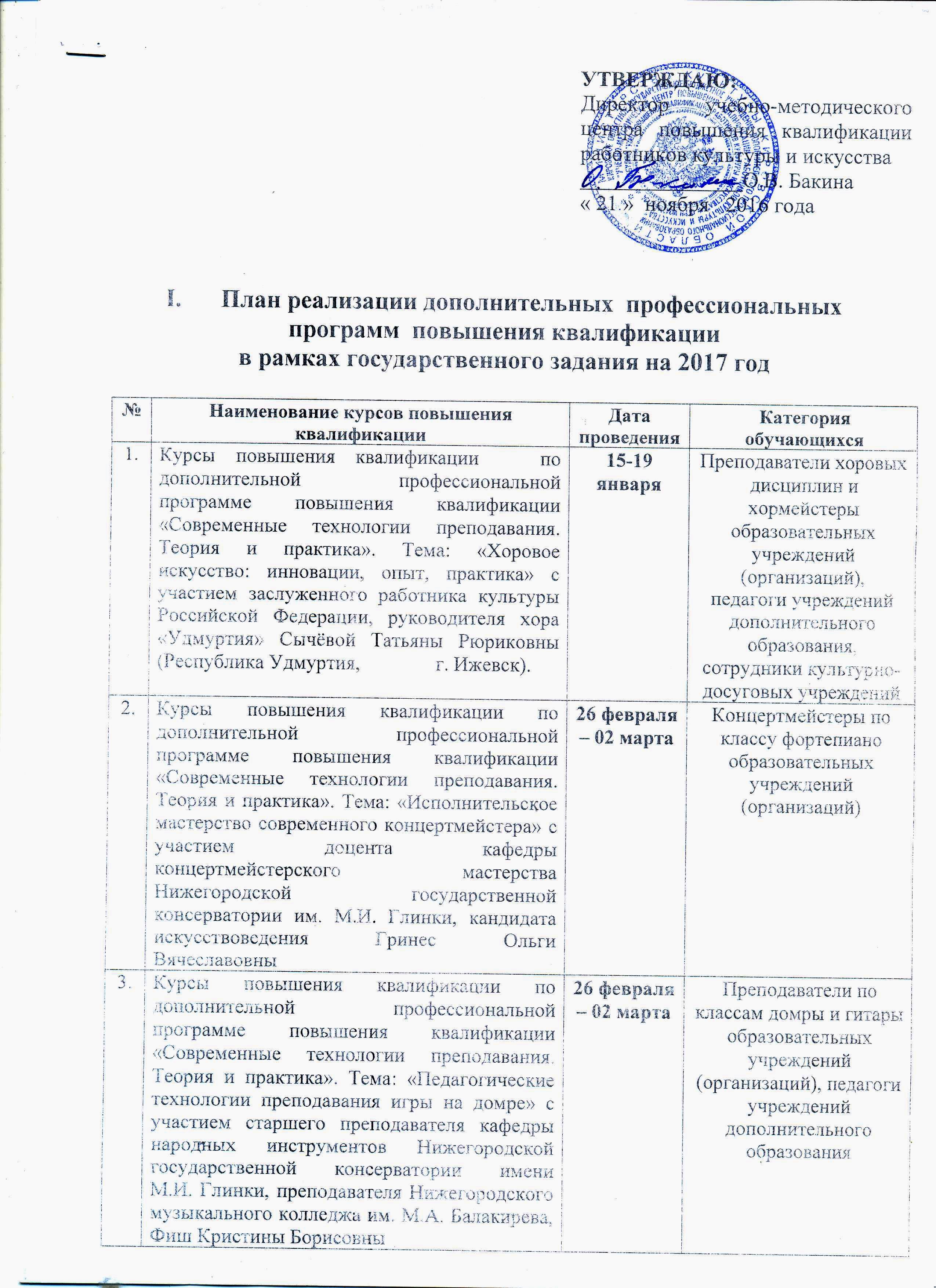 4.Курсы повышения квалификации по дополнительной профессиональной программе повышения квалификации «Современные технологии в организации библиотечной деятельности» Тема: «Экологическое просвещение населения: миссия выполнима» 10-14 апреляСотрудники муниципальных и областных библиотек5.Курсы повышения квалификации по дополнительной профессиональной программе повышения квалификации «Актуальные проблемы деятельности государственных муниципальных музеев» Тема: «Муниципальные музеи: проблемы и пути их решения»17-21 апреляСотрудники муниципальных и областных музеев6.Курсы повышения квалификации по дополнительной профессиональной программе повышения квалификации «Современные технологии преподавания. Теория и практика». Тема: «Вокальное искусство: методика преподавания и практика исполнительства» с участием руководителя студии эстрадного вокала,  музыкальной мастерской «Эпицентр Талантов» Симон Людмилы Павловны                   (г. Москва).24-28 апреляПреподаватели по классу эстрадного вокала образовательных учреждений (организаций), педагоги учреждений дополнительного образования,  руководители эстрадных коллективов7.Курсы повышения квалификации по дополнительной профессиональной программе повышения квалификации «Современные технологии преподавания. Теория и практика». Тема: «Мастерство хореографа. Современные творческие тенденции и  методы обучения».25-29сентябряПреподаватели хореографии образовательных учреждений (организаций), педагоги учреждений дополнительного образования, руководители хореографических коллективов8.Курсы повышения квалификации по дополнительной профессиональной программе повышения квалификации «Современные технологии в организации библиотечной деятельности». Тема: «Обеспечение безопасности и жизнедеятельности населения Кировской области: работа библиотек в рамках реализации государственной программы»02-06 октябряЗаведующие и специалисты ЦБС9.Курсы повышения квалификации по дополнительной профессиональной программе повышения квалификации «Менеджмент в сфере культуры». Тема: «Организация работы учреждений культуры по обеспечению прав инвалидов и лиц с ограниченными возможностями здоровья».23-27октябряПреподаватели образовательных учреждений (организаций), педагоги учреждений дополнительного образования, специалисты учреждений культуры10Курсы повышения квалификации по дополнительной профессиональной программе повышения квалификации «Современные технологии в организации библиотечной деятельности» Тема: «Современные формы методической работы в библиотеке, обслуживающих детей и молодежь: проблемы и решения»  07-11ноябряСотрудники муниципальных библиотек11Курсы повышения квалификации по дополнительной профессиональной программе повышения квалификации «Современные технологии преподавания. Теория и практика». Тема: «Актуальные вопросы теории и практики внедрения современных педагогических технологий по предмету «История искусств»» с участием Почетного работника общего образования Российской Федерации, лауреата конкурса «Грант Москвы», преподавателя истории искусств детской художественной школы им. И.Е. Репина Дмитренко Марии Анатольевны (г. Москва)15-19ноябряПреподаватели образовательных учреждений (организаций), педагоги учреждений дополнительного образования, специалисты учреждений культуры